Informatyka, kl. 1						Poniedziałek, 18 maja 2020W mrowisku - programujemyWiem, że książki macie w szkole, więc przesyłam zdjęcia potrzebnych stron, potrzebnych do dzisiejszej pracy.Mrówki to niezwykłe stworzenia. Budują ogromne kopce, w których ciągną się kilometry korytarzy przypominających labirynt. I co ciekawe, zawsze potrafią znaleźć... drogę do wyjścia. Najważniejsza w mrowisku jest królowa. Znajdź ją na ilustracji.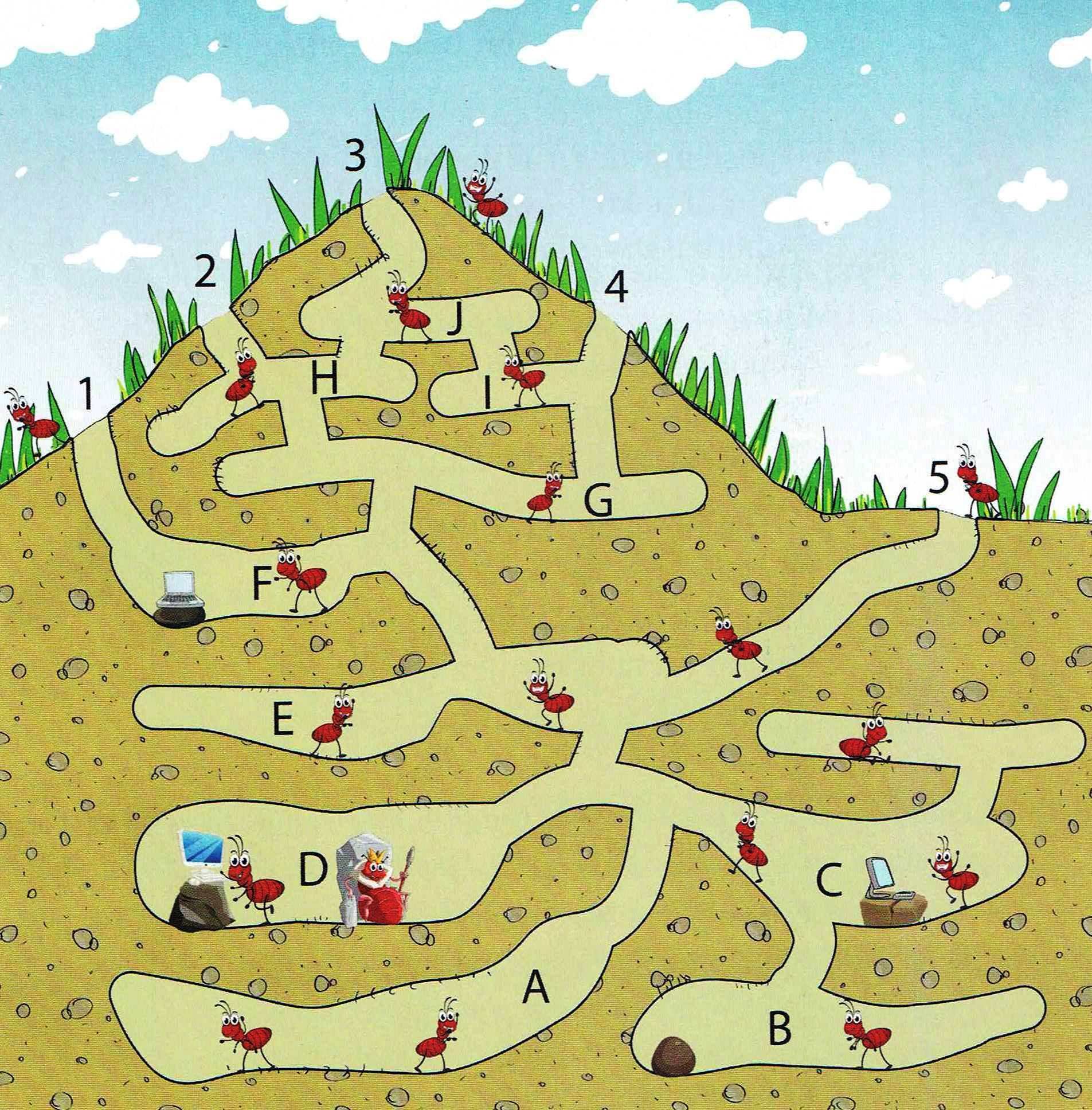 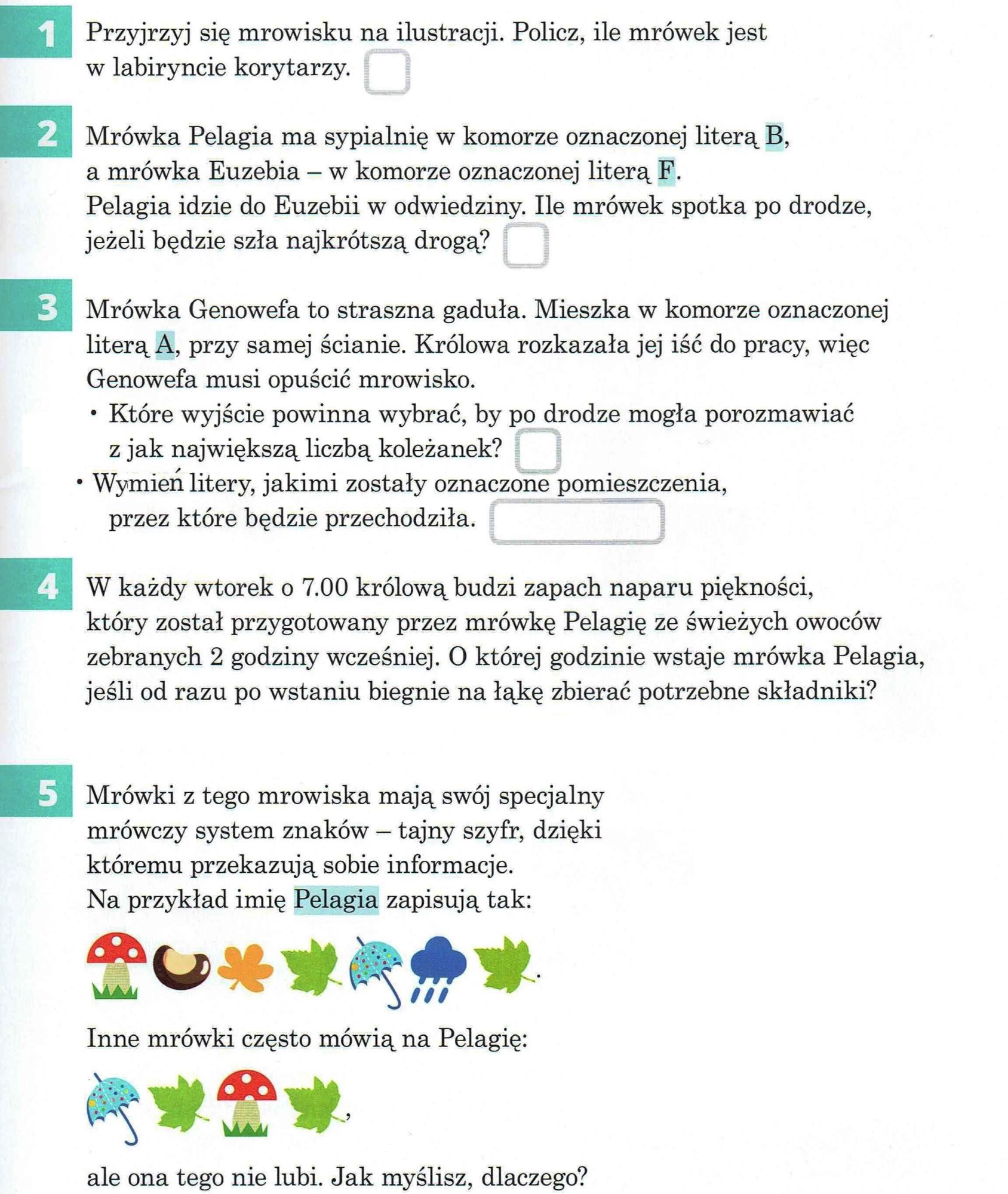 Miłej zabawyAldona Omen-Wrzesińska